Prix Création Mon rêveFormulaire de dépôt de candidatureÉdition 2022Date limite : 14 octobre 2022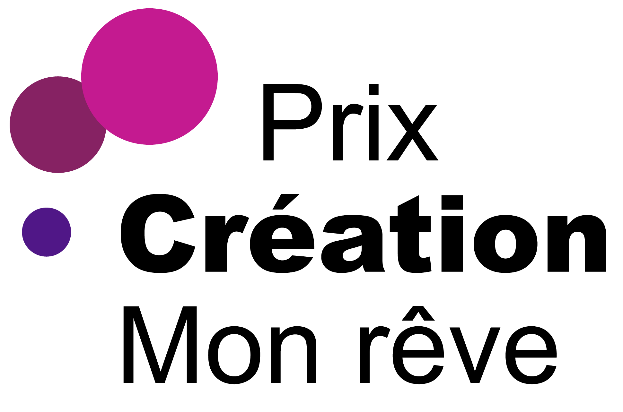 En partenariat avec la Troupe des artistes handicapés de Chine et la Ville de Montréal.Présentation du prixLe prix Création Mon rêve est remis annuellement à un organisme de loisir qui, par la création d’œuvres ou de prestations, facilite l’accès à des activités de pratique artistique à des personnes ayant une limitation fonctionnelle. Il souligne le travail effectué par les organismes de loisir qui favorisent l’inclusion sociale de personnes en situation de handicap par le biais d’activités créatrices, ainsi que la qualité de l’encadrement donné aux participants. Le prix veut mettre en valeur les artistes ayant une limitation fonctionnelle en soutenant les efforts de l’organisme pour diffuser et faire connaitre une œuvre ou une prestation. Ce prix est remis grâce à un partenariat tripartite entre AlterGo, la Troupe des artistes handicapés de Chine et la Ville de Montréal. En plus d’une bourse de 2 000 $, l’organisme lauréat reçoit un montant de 1 000 $ pour préparer un spectacle ou une exposition qui sera gratuitement diffusé dans une salle du réseau Accès culture pendant l’édition 2023 du Mois de l’accessibilité universelle dans les bibliothèques de la Ville de Montréal. Le prix Création Mon Rêve a pour objectif de permettre :à des personnes ayant une limitation fonctionnelle de pratiquer dans leurs temps libres, pour leur plaisir, un loisir culturel;de favoriser l’inclusion sociale de personnes ayant une limitation fonctionnelle par le biais d’activités créatrices, de qualité et valorisantes;d’avoir un impact sur la qualité de l’expérience vécue par les participants, la discipline artistique des personnes ayant une limitation fonctionnelle;d’étendre la diffusion de projets artistiques dans le réseau culturel de Montréal. Les candidatures reçues sont transmises à un jury qui les analyse en fonction des critères mentionnés.Dépôt des candidaturesDocuments à l’appuiLa candidature doit être accompagnée de :Documents présentant la programmation des activités de pratique artistique, les expositions, prestations ou spectacles réalisés par l’organisme dans la dernière année (exemple : site web, bulletins, dépliants). Dans le cas où l’organisme présenterait des œuvres ou un spectacle déjà réalisés : un portfolio, des photographies, une vidéo des œuvres ou spectacles, le carton d’invitation, des coupures de presse ou lettres d’appréciation, etc. Merci d’envoyer les documents contenant du texte dans un format accessible (PDF ou Word).Date limitePour déposer une candidature, veuillez remplir le formulaire en ligne ou faire parvenir les documents requis à : prix@altergo.caDans le cas où vous auriez des documents à envoyer, nous vous invitons à utiliser un lien Wetransfer.Vous recevrez un accusé de réception suivant l’envoi de votre candidature.Informations sur l’organisationMission En quelques phrases, expliquez la mission de votre organisme en lien avec la prestation ou l’œuvre artistique mise en candidature. Maximum 5 lignesActivitésDressez la liste des activités artistiques que vous offrez. Joignez un dépliant ou une présentation de votre programmation. Maximum 10 lignesDisciplines artistiques couvertes par vos activités :2. Clientèle participante à la réalisation de la prestation/œuvre mise en candidature (Indiquer le nombre de participants par trouble ou déficience):3. Groupes d’âge (Indiquer le nombre de participants par catégorie d’âge) :4. Quel encadrement offrez-vous aux participants à vos activités de pratique artistique (nombre d’animateurs, intervenants, artistes animateurs, etc.)? Maximum 5 lignes5. Quels efforts particuliers avez-vous réalisés pour faciliter l’accès à des activités de pratique artistique de qualité à des Montréalais ayant une limitation fonctionnelle? Maximum 3 lignes6. Décrivez l’impact de vos activités de pratique artistique amateur sur la qualité de l’expérience vécue par les participants. Maximum 3 lignesPrestation ou œuvre artistique en candidature pour le prix Création mon RêveSi votre organisme est choisi comme lauréat 2022 du prix Création Mon Rêve, quel spectacle ou exposition aimeriez-vous présenter en octobre 2023, Mois de l’accessibilité universelle dans les bibliothèques de la Ville de Montréal?Décrivez la nature du spectacle (discipline, nombre d’artistes ayant une limitation fonctionnelle sur scène, durée) ou de l’exposition (discipline, nombre d’exposants ayant une limitation fonctionnelle et format des œuvres). Maximum 1 page.7. Veuillez cocher la case applicable :	Cette prestation/œuvre artistique a déjà été présentée dans un cadre public au cours de la dernière année.  	Il s’agit d’une nouvelle prestation/œuvre artistique qui sera présentée pour la première fois pendant le Mois de l’accessibilité universelle des bibliothèques de la Ville de Montréal 2023.8. Quelle est la fréquence souhaitée pour la présentation de votre prestation/œuvre artistique pendant le mois de l’accessibilité universelle dans les bibliothèques de la Ville de Montréal en octobre 2023 (ex. une fois par semaine, 3 fois pendant le mois, en continu, etc.)?9. Quelles seraient les retombées de cette diffusion (exposition ou spectacle) sur le milieu et sur le rayonnement artistique des personnes ayant une limitation fonctionnelle?10. JOIGNEZ UN BUDGET DE CE PROJETLes candidatures pour le Prix Création Mon rêve doivent être reçues au plus tard le 14 octobre 2022, à 17 h.AlterGo525, rue Dominion, Bureau 340Montréal, Québec  H3J 2B4514-933-2739www.altergo.cainfo@altergo.caNom de l’organisme :Personne ressource :Titre de la personne ressource :Téléphone :Adresse courriel :Date de fondation de l’organisme :Nombre de membres / adhérents :Secteur géographique couvert par l’organisme :  Arts dramatiques  Création et performances littéraires  Arts du cirque  Danse  Arts médiatiques  Métiers d’art  Arts urbains  Musique  Arts visuels  Patrimoine d’expression (musique, danse      folklorique, savoir-faire)Autre : Autre : Clientèle	Nombre de participantsDéficience auditive : Déficience intellectuelle : Déficience visuelle :Déficience motrice :Trouble de santé mentale :Trouble de langage-parole :Trouble du spectre de l’autisme :Nombre total : Groupe d’âgeNombre de participants0-6 ans :7-12 ans :13-17 ans :18-35 ans :36-54 ans :55 ans et plus :Nombre total : 